 p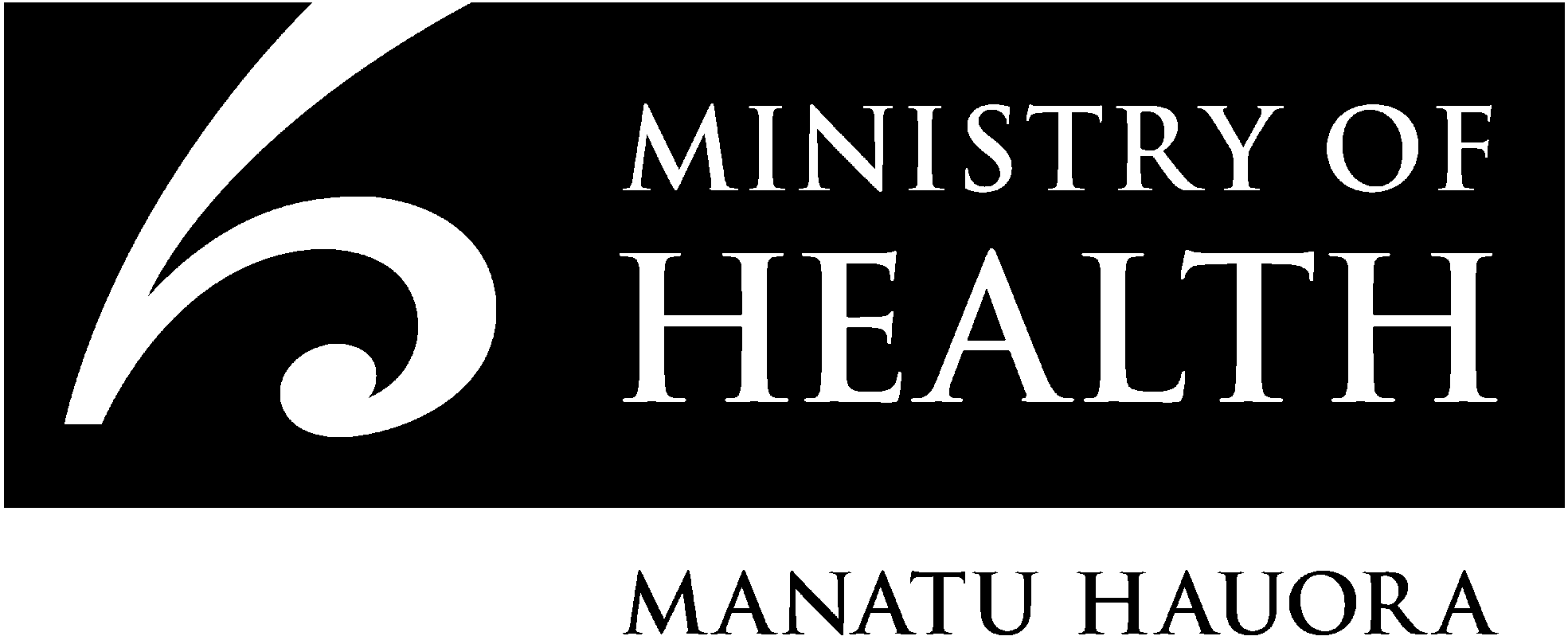 Transfer Pursuant to Section 46 – Mental Health (Compulsory Assessment & Treatment) Act 1992Approval is sought to transfer the detained person from to                            , pursuant to Section 46 of the Mental Health (Compulsory Assessment & Treatment) Act 1992 for the purpose of undergoing further assessment. The detained person is remanded / sentenced: (delete as necessary) To  years  months  weeks  days, finishing on  for charges of: Has the detained person previously been in a Mental Health hospital?       Yes 	No This transfer is recommended by: 										Supporting letter attached      Yes    No 				 Registered Victim	Yes    No 	RECOMMENDATION that  be transferred to  for the purpose of assessment / treatment pursuant to Section 46 Mental Health  (Compulsory Assessment & Treatment) Act 1992, subject to approval from the Director of Area Mental Health of  District Health Board. Please send to DAMHS for approval – DAMHS will send to Director of Mental Health for approval. DETAINED PERSON ’S CONSENT: I  DOB  agree to go to  as a voluntary patientREGIONAL COMMISSIONER:                                                Approved        Not approved    	Full NameDetained person:Date of birthDate of birth:If Yes list details:Detained person’s mental health diagnosis is:Detained person’s current behaviour is:Signature of applicant	Date of applicationSignature 	Date of application